大陸來台應備檔案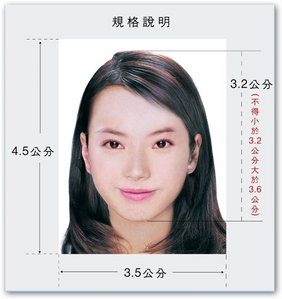 客戶應備檔案大陸地區人民入出臺灣地區申請書護照大陸台灣通行證大陸地區居民身分證最近二年內二吋白底彩色照（檢附之照片應依國民身分證之規格辦理：直4.5公分，橫3.5公分，人像自頭頂至下顎之長度不得小於3.2公分及超過3.6公分）財力證明：以下選項擇一即可行程表保證書（保證人需附在職證明）存款證明：人民幣五萬元以上之銀行或金融機構開立存款期間達一個月以上         （須蓋有銀行或金融機構章戳） 金卡等級以上信用卡：如金卡（Gold）、白金卡(Platinum)、無限卡（Infinite）           之證明文件，或信用卡彩色掃瞄電子檔（須蓋有銀行或金融機構章戳）薪資證明：人民幣十二萬五千元以上/年